Selección de textos de Juan Pablo II y Benedicto XVI sobre el compromiso de los laicos con el bien común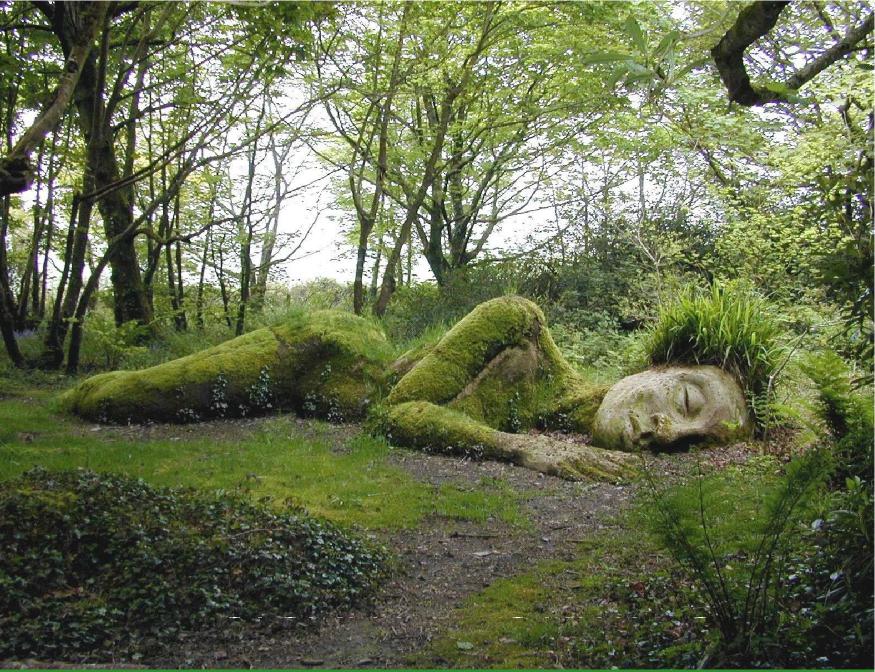 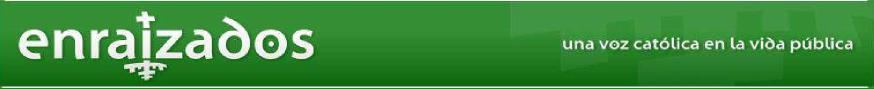 DESPERTAR ALGIGANTE DORMIDOSelección de textos de Juan Pablo II y 
Benedicto XVI sobre el compromiso de los 
laicos con el bien común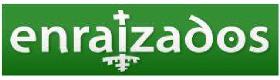 Asociación Enraizados en Cristo y en la Sociedad www.enraizados.org @asocenraizadoswww.facebook.com/asociacionenraizados Madrid, 11 de febrero de 2013.No resulta sorprendente que Juan Pablo II, con su historial de estrecha colaboración con hombres y mujeres laicos, haga frecuentes referencias al laicado, equiparándolo a un gigante dormido.Mary Ann GlendonP R E S E N T A C I Ó NLa recopilación de textos breves del Magisterio de la Iglesia que presentamos en esta sencilla publicación tiene el fin de despertar a ese «gigante dormido» al que se refería Juan Pablo II: el conjunto de los bautizados laicos, generalmente desconocedores de las implicaciones de su fe. La Iglesia ha alimentado, a lo largo de la historia, a generaciones de hombres y mujeres que han contribuido a transformar el mundo en sus diferentes dimensiones: cultura, política, sociedad, economía, ciencia... La crisis económica, la corrupción política y la desesperanza social tienen su origen en la ausencia de Dios de nuestra vida pública y privada, y encontrará remedio sólo a través de personas de fe ardiente, comprometidas con el entorno, grande o pequeño, en el que viven.España, que tantos testimonios de fe activa ha dado al mundo, está hoy especialmente necesitada de católicos conscientes que trabajen con vocación de servicio por una sociedad en la que se respete la vida humana, se defiendan los derechos de los más débiles, se gobierne con justicia, se promueva la unidad entre los españoles, se respete la libertad religiosa y se considere la fe un bien para la convivencia social. Ojalá estos textos, intencionadamente breves, contribuyan a despertarnos del letargo y nos animen a construir el bien común de nuestra sociedad.Cuando la edición de esta publicación se estaba cerrando Su Santidad Benedicto XVI anunció al mundo su renuncia al pontificado. Benedicto XVI es autor de la mayoría de losENRAIZADOS - Una voz católica en la vida pública	7textos aquí recogidos; nos enorgullece saber que su lectura contribuirá a difundir y profundizar en su magisterio. Sirva también de homenaje a quien, sabiéndose sucesor de un pescador, ha llevado con firmeza y caridad el timón de la barca de la Iglesia desconcertando a los poderosos del mundo con su renuncia. Ha dado cumplimiento así a una reflexión formulada en su libro Luz del mundo (2010): «la elección de lo humilde caracteriza la historia de Dios con el ser humano».8	Despertar al gigante dormido1Juan Pablo II. II Viaje pastoral a España. Zaragoza, 10-11 de octubre de 1984Esta visita papal a España duró tan sólo dieciseis horas y tuvo a la ciudad de Zaragoza como su único destino. Se trataba de una escala querida por el Papa en el comienzo de su viaje apostólico a República Dominicana y Puerto Rico para inaugurar el novenario de años de preparación al V Centenario del descubrimiento y evangelización de América. Es obvio el simbolismo de esta escala en Zaragoza, a los pies de la Virgen del Pilar, patrona de la Hispanidad, en cuya festividad litúrgica, el 12 de octubre de 1492, fue descubierto el llamado Nuevo Mundo que fue puesto por el descubridor Cristóbal Colón bajo la cruz de Cristo.«¡Gracias, España; gracias, Iglesia de España por tu fidelidad al Evangelio y a la Esposa de Cristo! Decir España, es decir María. Y decir Iberoamérica, es decir también María, gracias a los misioneros españoles y portugueses. Vosotros que fuisteis capaces de aquella empresa gigantesca que hoy hemos evocado, sed fieles a vuestra historia de fe. Tened confianza en vosotros mismos. Vivid con integridad vuestra fe, en un contexto en el que se la respete plenamente o en el que se le puedan crear algunos obstáculos. Caminad juntos hacia el futuro».ENRAIZADOS - Una voz católica en la vida pública	92Juan Pablo II. Exhortación ApostólicaChristifideles laici.Roma, 30 de diciembre de 1998Juan Pablo II nos habla en esta Exhortación Apostólica sobre el papel de los seglares en la Iglesia. El Papa actualiza, amplía y puntualiza muchas de las ideas del Vaticano II sobre la necesaria incorporación de los seglares a la vida de la Iglesia. Es un documento fundamentalmente positivo, sin frenos, que estimula la participación del seglar en la evangelización del mundo a través de su trabajo en la familia, en la profesión y en la política.«Los fieles laicos de ningún modo pueden abdicar de la participación en la «política», es decir, de la multiforme y variada acción económica, social, legislativa, administrativa y cultural, destinada a promover orgánica e institucionalmente el bien común. Como repetidamente han afirmado los Padres sinodales, todos y cada uno tienen el derecho y el deber de participar en la política, si bien con diversidad y complementariedad de formas, niveles, tareas y responsabilidades. Las acusaciones de arribismo, de idolatría del poder, de egoísmo y corrupción que con frecuencia son dirigidas a los hombres del gobierno, del parlamento, de la clase dominante, del partido político, como también la difundida opinión de que la política sea un lugar de necesario peligro moral, no justifican lo más mínimo10	Despertar al gigante dormidoni la ausencia ni el escepticismo de los cristianos en relación con la cosa pública».«Una política para la persona y para la sociedad encuentra su criterio básico en la consecución del bien común, como bien de todos los hombres y de todo el hombre, correctamente ofrecido y garantizado a la libre y responsable aceptación de las personas, individualmente o asociadas».«Además, una política para la persona y para la sociedad encuentra su rumbo constante de camino en la defensa y promoción de la justicia, entendida como «virtud» a la que todos deben ser educados, y como «fuerza» moral que sostiene el empeño por favorecer los derechos y deberes de todos y cada uno, sobre la base de la dignidad personal del ser humano».«En el ejercicio del poder político es fundamental aquel espíritu de servicio, que, unido a la necesaria competencia y eficiencia, es el único capaz de hacer «transparente» o «limpia» la actividad de los hombres políticos, como justamente, además, la gente exige. Esto urge la lucha abierta y la decidida superación de algunas tentaciones, como el recurso a la deslealtad y a la mentira, el despilfarro de la hacienda pública para que redunde en provecho de unos pocos y con intención de crear una masa de gente dependiente, el uso de medios equívocos oENRAIZADOS - Una voz católica en la vida pública	11ilícitos para conquistar, mantener y aumentar el poder a cualquier precio».12	Despertar al gigante dormido3Benedicto XVI. Audiencia a los participantes en la Plenaria del Consejo Pontificio para los Laicos.Roma, 21 de mayo de 2010Bajo el lema «Testigos de Cristo en la comunidad política», en sus palabras Benedicto XVI recuerda las responsabilidades de los laicos en la política como «ámbito muy importante del ejercicio de la caridad», insistiendo, una vez más, en que «se necesitan políticos auténticamente cristianos, pero antes aún fieles laicos que sean testigos de Cristo y del Evangelio en la comunidad civil y política». Se trata, afirma el Papa, de «un desafío exigente» y de «un compromiso no fundado en ideologías o intereses de parte, sino en la elección de servir al hombre y al bien común, a la luz del Evangelio».«Compete también a los fieles laicos participar activamente en la vida política, de modo siempre coherente con las enseñanzas de la Iglesia, compartiendo razones bien fundadas y grandes ideales en la dialéctica democrática y en la búsqueda de un amplio consenso con todos aquellos a quienes importa la defensa de la vida y de la libertad, la custodia de la verdad y del bien de la familia, la solidaridad con los necesitados y la búsqueda necesaria del bien común».«La política es un ámbito muy importante del ejercicio de la caridad. Esta pide a los cristianos unENRAIZADOS - Una voz católica en la vida pública	13fuerte compromiso para la ciudadanía, para la construcción de una vida buena en las naciones, como también para una presencia eficaz en las sedes y en los programas de la comunidad internacional. Se necesitan políticos auténticamente cristianos, pero aún más fieles laicos que sean testigos de Cristo y del Evangelio en la comunidad civil y política».«Hay que recuperar y revigorizar una auténtica sabiduría política; ser exigentes en lo que se refiere a la propia competencia; servirse críticamente de las investigaciones de las ciencias humanas; afrontar la realidad en todos sus aspectos, yendo más allá de todo reduccionismo ideológico o pretensión utópica; mostrarse abiertos a todo verdadero diálogo y colaboración, teniendo presente que la política es también un complejo arte de equilibrio entre ideales e intereses, pero sin olvidar nunca que la contribución de los cristianos es decisiva sólo si la inteligencia de la fe se convierte en inteligencia de la realidad, clave de juicio y de transformación. Es necesaria una verdadera «revolución del amor».14	Despertar al gigante dormido4Benedicto XVI. Viaje pastoral a Reino Unido. 16-19 de septiembre de 2010Benedicto XVI visitó Reino Unido entre el 16 y el 19 de septiembre de 2010. El motivo central de su visita fue la beatificación del Cardenal John Henry Newman, pero BenedictoXVI	también visitó Edimburgo y Glasgow en Escocia, y 
posteriormente Londres y Birmingham, en Inglaterra. «Ha sido una ocasión verdaderamente bendita, y la gente ha salido a las calles para manifestar su fe», afirmó el Arzobispo de Canterbury y Primado de la Comunión Anglicana, Rowan Williams, sobre este viaje pastoral de Benedicto XVI.«Os invito particularmente a vosotros, fieles laicos, en virtud de vuestra vocación y misión bautismal a ser no solo ejemplo de fe en público sino también a plantear en el foro público los argumentos promovidos por la sabiduría y la visión de la fe. La sociedad necesita voces claras que propongan nuestro derecho a vivir, no en una selva de libertades autodestructivas y arbitrarias, sino en una sociedad que trabaja para el verdadero bienestar de sus ciudadanos y les ofrezca guía y protección en su debilidad y fragilidad».(Misa en Bellahouston Park, Glasgow. 16 deseptiembre de 2010)ENRAIZADOS - Una voz católica en la vida pública	15«La tradición católica mantiene que las normas objetivas para una acción justa de gobierno son accesibles a la razón, prescindiendo del contenido de la revelación. En este sentido, el papel de la religión en el debate político no es tanto proporcionar dichas normas, como si no pudieran conocerlas los no creyentes. Menos aún proponer soluciones políticas concretas, algo que está totalmente fuera de la competencia de la religión. Su papel consiste más bien en ayudar a purificar e iluminar la aplicación de la razón al descubrimiento de principios morales objetivos».(Discurso en la Westminster Hall. 17 de septiembrede 2010)16	Despertar al gigante dormido5Benedicto XVI. Viaje pastoral a Aquilea yVenecia.7 y 8 de Mayo de 2011Con el lema «Tú confirmas nuestra fe», Benedicto XVI visitó las ciudades italianas de Aquilea y Venecia en mayo de 2011. Su presencia significó un acontecimiento importante de nueva evangelización para el nordeste italiano, rico, pero abrumado por la crisis económica y muy afectado por la descristianización. El Pontífice realizó siete intervenciones públicas donde pronunció impactantes alocuciones en las que abordó temas desde la realidad sociocultural y económica hasta el valor de la vida humana, la santidad y la fuerza del Evangelio, entre otros.«Como acredita la larga tradición del catolicismo en estas regiones, seguid dando testimonio con energía del amor de Dios también con la promoción del «bien común»: el bien de todos y de cada uno. Vuestras comunidades eclesiales tienen en general una relación positiva con la sociedad civil y con las diversas instituciones. Seguid ofreciendo vuestra contribución para humanizar los espacios de la convivencia civil».ENRAIZADOS - Una voz católica en la vida pública	176Benedicto XVI. Mensaje a la Acción CatólicaItaliana.Roma, 10 de mayo de 2011Benedicto XVI se dirige en este mensaje a los participantes en la XIV Asamblea General de la Acción Católica Italiana, que se celebró en Roma del 6 al 8 de mayo con el lema «Vivir la fe, amar la vida. El compromiso educativo de la Acción Católica».«Vuestras	asociaciones son	gimnasios	desantidad, en los que os entrenáis con dedicación plena en la causa del Reino de Dios, en un sistema de vida profundamente evangélica que os caracteriza como laicos creyentes en los lugares de la vida cotidiana. Esto exige oración intensa ya sea comunitaria o personal, la escucha continuada de la Palabra de Dios, y una asidua vida sacramental».«Santidad significa también para vosotros darse al servicio del bien común según los principios cristianos, ofreciendo, en la vida de la ciudad, presencias cualificadas, gratuitas, rigurosas en los comportamientos, fieles al magisterio eclesial y orientadas al bien de todos. La formación en el compromiso cultural y político representa para vosotros, por tanto, una labor importante que exige18	Despertar al gigante dormidoun pensamiento plasmado del Evangelio, capaz de debatir ideas y propuestas válidas para los laicos».«Hoy la vida pública del país exige una respuesta ulterior y generosa por parte de los creyentes, para que pongan a disposición de todos, sus propias capacidades y fuerzas espirituales, intelectuales y morales».ENRAIZADOS - Una voz católica en la vida pública	197Benedicto XVI. Discurso a los representantes de las comunidades musulmanas en el Viaje Apostólico a Alemania.23 de septiembre de 2011Del peligro de «adulterar la fe cediendo a la presión de la secularización», de la ayuda mutua que nos debemos dar los creyentes en Cristo para evitar esto, y de lo que constituye lo esencial de la tarea ecuménica, habló el Papa Benedicto XVI en el viaje apostólico a su tierra natal, en septiembre de 2011. En Alemania, el Papa también se encontró con representantes de las comunidades judía y musulmana. A ellos, igual que había hecho con los cristianos separados, les exhortó a trabajar juntos por la promoción y la defensa de la vida humana y de la familia fundada en el matrimonio entre un hombre y una mujer.«La Iglesia católica está firmemente comprometida para que se otorgue el justo reconocimiento a la dimensión pública de la afiliación religiosa. Se trata de una exigencia de no poco relieve en el contexto de una sociedad mayoritariamente pluralista. Sin embargo, es necesario estar atentos para que el respeto hacia el otro se mantenga siempre. El respeto recíproco crece solamente sobre la base de un entendimiento sobre ciertos valores inalienables, propios de la naturaleza humana, sobre todo la inviolable dignidad de toda persona. Este entendimiento no limita la expresión de cada una de las religiones; al contrario, permite a cada uno dar20	Despertar al gigante dormidotestimonio de forma propositiva de aquello en lo que cree, sin sustraerse al debate con el otro».ENRAIZADOS - Una voz católica en la vida pública	218Benedicto XVI. Viaje pastoral a Lamezia Terme y a Serra San Bruno (Italia).9 de octubre de 2011Con este viaje, Benedicto XVI realizaba su vigesimoquinta visita pastoral dentro de Italia. Esta vez llegó a la región calabresa de Lamezia Terme y Serra San Bruno bajo el lema «En nombre de Jesucristo, el Nazareno, ¡camina!». El Santo Padre recordó que «¡la fe de los santos renueva el mundo! Con la misma fe, también vosotros, ¡renovad hoy vuestra amada Calabria!» e invitó a renovar la fe en la oración constante a la Virgen María, «a la luz de las enseñanzas del Concilio Vaticano II, de la Sede Apostólica y de vuestros pastores».«También oportuna es la Escuela de Doctrina Social de la Iglesia, tanto por la calidad articulada de la propuesta como por su divulgación capilar. Auguro vivamente que de estas iniciativas brote una nueva generación de hombres y mujeres capaces de promover no tanto intereses parciales, sino el bien común».«A vosotros, fieles laicos, jóvenes y familias, os digo: ¡no tengáis miedo de vivir y dar testimonio de la fe en los distintos ámbitos de la sociedad, en las múltiples situaciones de la existencia humana! Tenéis todos los motivos para mostraros fuertes, confiados y valientes, y esto gracias a la fe y a la fuerza de la caridad. Y cuando encontréis la22	Despertar al gigante dormidooposición del mundo, haced vuestras las palabras del Apóstol: «Todo lo puedo en aquel que me conforta» (Fil 4,13).ENRAIZADOS - Una voz católica en la vida pública	239Benedicto XVI. Porta Fidei, Carta Apostólica porla que se convoca el Año de la Fe.Roma, 11 octubre de 2011Con la Carta Apostólica Porta fidei, Benedicto XVI convocó el Año de la Fe, iniciado el 11 de octubre de 2012, quincuangésimo aniversario de la apertura del Concilio Vaticano II, y que terminará el 24 de noviembre de 2013, solemnidad de Cristo Rey del Universo. Con la promulgación de este Año el Santo Padre quiere poner en el centro de la atención eclesial lo que, desde el inicio de su pontificado, más le interesa: el encuentro con Jesucristo y la belleza de la fe en él.«Por la fe, hombres y mujeres de toda edad, cuyos nombres están escritos en el libro de la vida (cf. Ap 7, 9; 13, 8), han confesado a lo largo de los siglos la belleza de seguir al Señor Jesús allí donde se les llamaba a dar testimonio de su ser cristianos: en la familia, la profesión, la vida pública y el desempeño de los carismas y ministerios que se les confiaban. También nosotros vivimos por la fe: para el reconocimiento vivo del Señor Jesús, presente en nuestras vidas y en la historia».24	Despertar al gigante dormido10Benedicto XVI. Vísperas de Santa María y TeDeum de fin de año.Roma, 31 de diciembre de 2011En su última alocución de 2011, durante la celebración del Te Deum de Acción de Gracias por el año que finalizaba y las Vísperas de la Solemnidad de Santa María, Madre de Dios, Benedicto XVI nos recordaba que hay que «reavivar una fe que instaure un nuevo humanismo capaz de generar cultura y compromiso social».«El Dios eterno ha entrado en nuestra historia y está presente de modo único en la persona de Jesús, su Hijo hecho hombre, nuestro Salvador, venido a la tierra para renovar radicalmente la humanidad y liberarla del pecado y de la muerte, para elevar al hombre a la dignidad de hijo de Dios».«Descubrir de nuevo la belleza y actualidad de la fe, no como acto en sí, aislado, que atañe a algún momento de la vida, sino como orientación constante, también de las opciones más simples, que lleva a la unidad profunda de la persona haciéndola justa, laboriosa, benéfica, buena».ENRAIZADOS - Una voz católica en la vida pública	2511Benedicto XVI. Homilía de la Solemnidad de laEpifanía.Roma, 6 de enero de 2012El comienzo del Año de la Fe coincidió con el recuerdo agradecido de dos grandes eventos que han marcado el rostro de la Iglesia de nuestros días: los cincuenta años pasados desde la apertura del Concilio Vaticano II por voluntad del Beato Juan XXIII (1 de octubre de 1962) y los veinte años desde la promulgación del Catecismo de la Iglesia Católica, legado a la Iglesia por el Beato Juan Pablo II (11 de octubre de 1992). En su Homilía con motivo de la Solemnidad de la Epifanía, Benedicto XVI habló de los magos como gente de corazón inquieto, en busca de la promesa, y a la búsqueda de Dios, además de capaces de percibir los signos de Dios en «su lenguaje moderado y persistente».«Y eran hombres vigilantes, capaces de percibir los signos de Dios, su lenguaje callado y perseverante. Pero eran también hombres valientes a la vez que humildes: podemos imaginar las burlas que debieron sufrir por encaminarse hacia el Rey de los Judíos, enfrentándose por eso a grandes dificultades. No consideraban decisivo lo que algunos, incluso personas influyentes e inteligentes, pudieran pensar o decir de ellos. Lo que les importaba era la verdad misma, no la opinión de los hombres. Por eso afrontaron las renuncias y fatigas de un camino largo e inseguro. Su humilde valentía fue la que les permitió postrarse ante un niño de pobre familia y26	Despertar al gigante dormidodescubrir en él al Rey prometido, cuya búsqueda y reconocimiento había sido el objetivo de su camino exterior e interior».ENRAIZADOS - Una voz católica en la vida pública	2712Benedicto XVI. Homilía en la Misa al pie del monumento a Cristo Rey en el Estado de Guanajuato, México.25 de marzo de 2012El Papa Benedicto XVI visitó México del 23 al 26 de marzo de 2012. Al anunciar este Viaje Apostólico, el propio Pontífice habló del objetivo de esta visita: «proclamar allí la Palabra de Cristo y se afiance la convicción de que éste es un tiempo precioso para evangelizar con una fe recia, una esperanza viva y una caridad ardiente».(Refiriéndose al monumento que representa a Cristo Rey en lo alto del Cerro del Cubilete, explicó que) «las coronas que le acompañan, una de soberano y otra de espinas, indican que su realeza no es como muchos la entendieron y la entienden. Su reinado no consiste en el poder de sus ejércitos para someter a los demás por la fuerza o la violencia. Se funda en un poder más grande que gana los corazones: el amor de Dios que él ha traído al mundo con su sacrificio y la verdad de la que ha dado testimonio».«Éste es su señorío, que nadie le podrá quitar ni nadie debe olvidar. Por eso es justo que, por encima de todo, este santuario sea un lugar de peregrinación, de oración ferviente, de conversión, de reconciliación, de búsqueda de la verdad y28	Despertar al gigante dormidoacogida de la gracia. A él, a Cristo, le pedimos que reine en nuestros corazones haciéndolos puros, dóciles, esperanzados y valientes en la propia humildad».ENRAIZADOS - Una voz católica en la vida pública	2913Benedicto XVI. Mensaje de para la XXVIIJornada Mundial de la Juventud.Roma, 15 de marzo de 2012El Papa Benedicto XVI quiso dedicar su mensaje de la JMJ 2012 precisamente a la alegría, invitando a los jóvenes de todo el mundo a la alegría. Tomando la cita de San Pablo a los Filipenses: «Alegraos siempre en el Señor» (Flp 4,4), la Iglesia siente la vocación de llevar la alegría a este mundo tan marcado por la tristeza y la inquietud; «una alegría auténtica y verdadera, porque nuestro corazón está hecho para la alegría... y Dios quiere hacernos partícipes de su alegría divina y eterna», señala Benedicto XVI.«Para entrar en la alegría del amor, estamos llamados también a ser generosos, a no conformarnos con dar el mínimo, sino a comprometernos a fondo, con una atención especial por los más necesitados. El mundo necesita hombres y mujeres competentes y generosos, que se pongan al servicio del bien común. Esforzaos por estudiar con seriedad; cultivad vuestros talentos y ponedlos desde ahora al servicio del prójimo. Buscad el modo de contribuir, allí donde estéis, a que la sociedad sea más justa y humana. Que toda vuestra vida esté impulsada por el espíritu de servicio, y no por la búsqueda del poder, del éxito material y del dinero».30	Despertar al gigante dormido14Benedicto XVI. VII Encuentro Mundial de lasFamilias.Milán, 1-3 de junio de 2012«Familia, trabajo, fiesta: tres dones de Dios», «para construir una sociedad de rostro humano». Benedicto XVI destacó el gran momento de alegría y comunión vivido con la celebración del sacrificio eucarístico, con la participación de más de un millón de fieles, en el VII Encuentro Mundial de las Familias que tuvo lugar del 1 al 3 de junio de 2012 en la Archidiócesis de Milán.«Os toca ahora a vosotros, herederos de un glorioso pasado y de un patrimonio espiritual de inestimable valor, comprometeros para transmitir a las generaciones futuras la antorcha de una tradición tan luminosa. Vosotros sabéis bien cuán urgente es introducir en el actual contexto cultural la levadura evangélica. La fe en Jesucristo, muerto y resucitado por nosotros, vivo entre nosotros, debe animar todo el tejido de la vida, personal y comunitaria, pública y privada, para que permita un «bienestar» estable y auténtico, a partir de la familia, que es preciso redescubrir como patrimonio principal de la humanidad, coeficiente y signo de una verdadera y estable cultura a favor del hombre. La identidad singular de Milán no debe aislarla ni separarla, encerrándola en sí misma. Al contrario, conservando la savia de sus raíces y los rasgos característicos de su historia, está llamada a mirar al futuro conENRAIZADOS - Una voz católica en la vida pública	31esperanza, cultivando un vínculo íntimo y propulsor con la vida de toda Italia y de Europa. Con la clara distinción de papeles y de finalidades, la Milán positivamente «laica» y la Milán de la fe están llamadas a concurrir al bien común».(Encuentro con las Familias. Plaza del Duomo, Milán,1 de junio de 2012)«A quienes quieren colaborar en el gobierno y en la administración pública san Ambrosio les pide que se hagan amar. En la obra De officiis afirma: «Lo que hace el amor, no podrá nunca hacerlo el miedo. Nada es tan útil como hacerse amar» (II, 29). Por otra parte, la razón que a su vez mueve y estimula vuestra activa y laboriosa presencia en los distintos ámbitos de la vida pública no puede menos de ser la voluntad de dedicaros al bien de los ciudadanos, y, por tanto, una expresión clara y un signo evidente de amor. Así, la política se ennoblece profundamente, convirtiéndose en una forma elevada de caridad».«La libertad no es un privilegio para algunos, sino un derecho de todos, un valioso derecho que el poder civil debe garantizar. Con todo, la libertad no significa arbitrio del individuo; más bien, implica la responsabilidad de cada uno. Aquí se encuentra uno de los principales elementos de la laicidad del32	Despertar al gigante dormidoEstado: asegurar la libertad para que todos puedan proponer su visión de la vida común, pero siempre en el respeto de los demás y en el contexto de las leyes que miran al bien de todos».«El Estado está al servicio y para la protección de la persona y de su «bien estar» en sus múltiples aspectos, comenzando por el derecho a la vida, cuya supresión deliberada nunca se puede permitir. Así pues, cada uno puede ver cómo la legislación y la obra de las instituciones estatales deben estar, en particular, al servicio de la familia, fundada en el matrimonio y abierta a la vida; y además deben reconocer el derecho primario de los padres a la libre educación y formación de los hijos, según el proyecto educativo que ellos juzguen válido y pertinente. No se hace justicia a la familia si el Estado no sostiene la libertad de educación para el bien común de toda la sociedad».(Encuentro con las autoridades en la Sala del Trono del Arzobispado de Milán, 2 de junio de 2012)«Armonizar el tiempo del trabajo y las exigencias de la familia, la profesión y la maternidad, el trabajo y la fiesta, es importante para construir una sociedad de rostro humano. A este respecto, privilegiad siempre la lógica del ser respecto a la del tener: la primeraENRAIZADOS - Una voz católica en la vida pública	33construye, la segunda termina por destruir. Es necesario aprender, antes de nada en familia, a creer en el amor auténtico, el que viene de Dios y nos une a él y precisamente por eso «nos transforma en un Nosotros, que supera nuestras divisiones y nos convierte en una sola cosa, hasta que al final Dios sea «todo para todos».(Homilía de clausura. Parque de Bresso, Milán,3 de junio de 2012)34	Despertar al gigante dormidoI N D I C EPág.Presentación	7Juan Pablo II. II Viaje pastoral a España.Zaragoza, 10-11 de octubre de 1984	9Juan Pablo II. Exhortación ApostólicaChristifideles laici (1998)	10Benedicto XVI. Audiencia a los participantes en la Plenaria del Consejo Pontificio para losLaicos. 21 de mayo de 2010	13Benedicto XVI. Viaje pastoral a Reino Unido.16-19 de septiembre de 2010	15Benedicto XVI. Viaje pastoral a Aquilea yVenecia. 7 y 8 de Mayo de 2011	17Benedicto XVI. Mensaje a la Acción CatólicaItaliana. 10 de mayo de 2011	18Benedicto XVI. Discurso a los representantes de las comunidades musulmanas en el Viaje Apostólico a Alemania. 23 de septiembre de2011	20Benedicto XVI. Viaje pastoral a Lamezia Terme y a Serra San Bruno (Italia). 9 deoctubre de 2011	22Benedicto XVI. Porta Fidei, Carta Apostólica por la que se convoca el Año de la Fe.11 octubre de 2011	24Benedicto XVI. Vísperas de Santa María y Te Deum de fin de año. 31 de diciembre de2011	25Benedicto XVI. Homilía de la Solemnidad dela Epifanía. 6 de enero de 2012	26Benedicto XVI. Homilía en la Misa al pie del monumento a Cristo Rey en el Estado deGuanajuato, México. 25 de marzo de 2012	28Benedicto XVI. Mensaje de para la XXVII Jornada Mundial de la Juventud. 15 demarzo de 2012	30Benedicto XVI. VII Encuentro Mundial de lasFamilias, Milán. 1-3 de junio de 2012	31Se imprimió el 11 de febrero de 2013, 
Festividad de Nuestra Señora de Lourdes. 
LAUS DEO VIRGINIQUE MATRIwww.enraizados.org @asocenraizadoswww.facebook.com/asociacionenraizados enraizabos	una voz católica en la vida públicaNoelia García AyuelaAsociación Enraizados en Cristo y en la Sociedad Una voz católica en la vida pública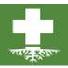 